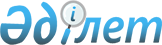 Об утверждении списков аудиторских организаций и кредитных рейтинговых агентств
					
			Утративший силу
			
			
		
					Приказ Министра финансов Республики Казахстан от 5 апреля 2001 года N 173. Зарегистрирован в Министерстве юстиции Республики Казахстан 02.05.2001 г. за N 1492. Утратило силу - приказом Министра финансов Республики Казахстан от 3 ноября 2006 года N 434



      


Сноска. Приказ Министра финансов Республики Казахстан от 5 апреля 2001 года N 173 утратило силу - приказом Министра финансов Республики Казахстан от 3 ноября 2006 года N 


 434 


.



      В целях ежегодного проведения аудита организации и подтверждения кредитного рейтинга в соответствии с постановлением Правительства Республики Казахстан от 28 февраля 2001 года N 290
 P010290_ 
 "О мерах по организации эффективного управления и контроля за деятельностью некоторых акционерных обществ и республиканских государственных предприятий (национальных компаний)", приказываю:



      1. Утвердить прилагаемые списки аудиторских организаций и кредитных рейтинговых агентств.



      2. Контроль за исполнением настоящего приказа возложить на вице-Министра финансов Досаева Е.А.



      3. Настоящий приказ вступает в силу со дня его государственной регистрации в Министерстве юстиции Республики Казахстан.

   

   И.о. Министра 





                                                    Утвержден



                                          приказом Министра финансов



                                             Республики Казахстан



                                        от 5 апреля 2001 года N 173



Список аудиторских организаций



1.


 (Пункт исключен - приказом Министра финансов Республики Казахстан от 6 ноября 2003 года 


 N 396 


).



2. Товарищество с ограниченной                г. Алматы



   ответственностью                           лицензия серии



   "ПрайсуотерхаусКуперс"                     МФЮ N 0000005



 



3. Товарищество с ограниченной                г. Алматы



   ответственностью "КПМГ Жанат"              лицензия серии



                                              МФЮ N 0000006



 



4. Товарищество с ограниченной                г. Алматы



   ответственностью                           лицензия серии



   "Эрнст энд Янг"                            МФЮ N 0000007

5. Товарищество с ограниченной                г. Алматы



   ответственностью                           лицензия серии



   "Делойт и Туш"                             МФЮ N 0000008

6. Товарищество с ограниченной                г. Алматы



   ответственностью                           лицензия серии



   "ВDO Казахстанаудит"                       МФЮ N 0000276



(пункт 6 добавлен - приказом Министра финансов Республики Казахстан от 19 июля 2004 года 


 N 294 


).






                                                   Утвержден



                                         приказом Министра финансов



                                            Республики Казахстан



                                         от 5 апреля 2001 года N 173



Список кредитных рейтинговых агентств



      1. Fitch IBCA & DCR



      2. Moody's Investor Service



      3. Standart & Poor's (S&P)

					© 2012. РГП на ПХВ «Институт законодательства и правовой информации Республики Казахстан» Министерства юстиции Республики Казахстан
				